T. ATILLA CERANOGLU, MDChild, Adolescent and Adult Psychiatry and Psychopharmacology75 Adams Street, Suite G, Milton, MA 02186Phone: (617) 296-5437  Fax (617) 607-9249New Patient Registration and History FormDate Completed:		Patient Name:					 Age:	 Date of Birth:		   Gender: F / M       			Please PrintAddress:						 Occupation/Name of School & Grade:					State:	Zip:		 						Home Phone:(	)				 Work Phone: (	)				 Cell Phone:(	)				 E-Mail:						For Pediatric Patients:Parent Name					 Parent Name:					Address:						 Address:								State:	Zip:		 			State:	Zip:		Cell Phone:(	)				 						Occupation: 					 						 Employer: 					 						 Highest Education: 				 						 Referred by:					 Pediatrician/PCP:				Address:						 Address:								State:	Zip:		 			State:	Zip:		Phone:(		)				 Phone:(		)				Person responsible for paying this account:Name:						 Relationship to patient:				Address:									State:	Zip:		 Phone:(		)				 E-Mail:						All professional services are charged to the patient (or parent/guardian, if the patient is a minor), and are payable in full at time of service. Statements are provided but insurance filing is the payer’s responsibility. Dr. Ceranoglu does not take responsibility for any future insurance reimbursement. The patient (or parent/guardian) is responsible for all fees. Please note that Dr. Ceranoglu is not affiliated with insurers through his Private Practice. In the event that he is ‘in-network’ at Massachusetts General Hospital and you attempt to seek reimbursement independently at a future time you may be unsuccessful. Please sign below to express your understanding of the terms above. Signature:							Date:				Print Name:							Relationship to patient:		Thank you for filling out this form. Please consider including a signed Authorization for Release and Receipt of Protected and Privileged Information Form, a signed Consent to Treatment Form and a signed copy of Office Policy Statement within your package in order to make use of our time more efficiently.Chief Complaint: Please describe your (child’s) main symptoms or concerns.History of the Presenting Illness: (Please provide a brief history of these problems)When did these symptoms begin?									When were these first noted by family members?							Did something occur to precipitate them?								Course of symptoms:										Did the symptoms occur suddenly or gradually over time? 							What are the times or settings the symptoms present?  Have there been symptom free episodes?			HPI: (office use only)Problem Behavior Checklist: Do you/your child have any of the following problems?Problem Behavior Checklist (Continued from previous page)Treatment History:Please list previous medications that have been used:Please list current medications:Name of Psychiatrist/Physician who prescribes these medications?						Address: 								Phone:				What other treatment have you/your child tried?Past Psychiatric History: Please detail any hospitalizations or other treatments not directly related to the current problem or not included above. PPH: (Office use only)Medical History:Current Medical Problems: 																						Current Medications:						(Include vitamins, over-the-counter-medications, herbal remedies)Allergies? Yes / No – If Yes, to what? 									 Drug Reactions? Yes / No – If Yes, to what? 								Do you smoke cigarettes? Yes / No How many?								Do you drink alcohol/use drugs? Yes / No – If yes, how much?						If female, are you pregnant? Yes / No 	If using contraception, what type?					Past Medical History: Please describe, including dates.Previous illnesses:											Hospitalizations:											Surgery:												Please circle any which patient has had and include dates:Head injury causing loss of consciousnessSeizures / convulsions / trance-like episodesOther nervous system problemsEar, nose or throat problemsDental problemsAsthmaOther chest problemsStomach or bowel problems / soilingUrinary or bladder problems / wettingGynecological/menstrual problems Heart ProblemsRheumatic fever / Strep infectionsEncephalitis / MeningitisLiver / Kidney problemsSkin problemsJoint / Limb problemsTrouble walkingHearing / Vision problemsGrowth / Endocrine problemsSerious accidents / FracturesChildhood measles / Mumps / Chicken poxDouble visionTremorChronic dizzinessUnexplained poor coordinationTrouble walkingMemory problemsOther:					Girls:	Age at first menstrual period				Is menstruation regular?				Are there any difficulties related to menstrual periods?  Please explain																Are you /Is your child sexually active?				YES	NO	NOT SUREDo you / Does your child have a regular girl- or boy-friend?		YES	NO	NOT SUREHave you / your child traveled to a foreign country in the last 10 years?	YES	NO	NOT SUREToxic or dangerous chemicals or materials:Has your child ever been exposed to:Insulation										Asbestos										Fumes										Metals										Lead										Mercury										Chemicals										Plastics										Solvents										Dyes										Most recent Physical Exam:Date:		Result:																																				Immunizations: Are these up to date? Y / NDPT					Polio					MMR (Measles/Mumps/Rubella)		HIB					Hepatitis B				Tetanus					Tuberculosis test (PPD)			Growth: Please bring any records of height, weight and head circumference to your appointment.Is there anything else I should know about your child’s medical history?Family History: List names, ages and relationship to all people living in the home:Give dates you/parents were:Married:			Separated:		Divorced:			Widowed:		List names, ages, relationship and whereabouts of immediate family members not at home:Psychosocial and Family Pedigree (office use)  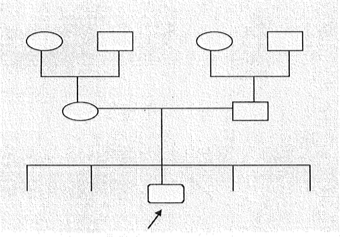 Family Psychiatric History:Has any family member had any of the following? Please circle and indicate which family member.DepressionMania/Bipolar DisorderSuicidal thoughts/urges/actions/attemptsAnxietyPanicObsessions/CompulsionsRitualsMovement DisorderTicsUnusual noises / VocalizationsEating DisorderPsychiatric HospitalizationsAttention DeficitHyperactivityLearning DisabilityCoordination ProblemsMental RetardationAlcoholismDrug UseLegal problemsPsychosisAutism/PDDSleep DisorderOther:					Family Medical History:Is there anyone in the family with the following conditions? Please list relationship to the patient. Migraine or other chronic headaches									 Seizures/Epilepsy											Stroke												High or Low Blood Pressure										Heart Murmur											Heart Arrhythmia											Heart Disease											Heart Attack											Sudden Unexplained Death										Tuberculosis											Emphysema											Lung Disease											Asthma												Hay Fever											Stomach Ulcers											Gastric Reflux Disease										Gallstones											Diabetes												High Cholesterol											Liver Disease											Hepatitis												Kidney or Renal Disease										Nephritis												Thyroid Disease											Arthritis												Obesity												Infectious Disease											HIV/AIDS												Glaucoma											Gout												Anemia												Allergies												Hemophilia or Bleeding Tendencies									Alzheimer’s Disease										Dementia												Cancer												Genetic Disorder											Perinatal History: [Adult patients: Please complete to the best of your ability]Was the pregnancy healthy? Yes / No – If yes, Problems:							Were drugs used during pregnancy? Yes / No – If Yes, what kind?						How often and which months?									Was alcohol used during pregnancy? Yes / No – If Yes, how much? Which months?				Did mother smoke during pregnancy? Yes / NoWas caffeine used during pregnancy? Yes / No – If Yes, how much/often?					Was pregnancy full-term? Yes / No – If No, Problems:							Was labor spontaneous/induced?									Was anesthesia used? Yes / No – If Yes, what type?							Was delivery normal? Yes / No – If No, Problems:							Was child born (please circle) head / feet first? 	Caesarean Section? Yes / NoBirth weight:				 Did baby have trouble starting to breathe? Yes / NoWas baby jaundiced? Yes / No	Required treatment? Yes / NoWas baby (please circle) breast / bottle fed? How long?		Gained weight adequately? Yes / NoWere there problems in the first week?											first month?											first year?									Total number of pregnancies:			Live births:		 Birth order of this baby:		Developmental History:Place of birth:			Where raised:			Raised by:			Was pregnancy planned?	Yes	No	Not sureWas there a preference for a boy or girl?	Boy	Girl 	Not sureDescribe yourself/your child as an infant (please circle, and describe):Active / active but calm / passive / otherCuddly / irritable / withdrawn / otherCried easily and frequently / reasonable amount / seldomSoothed easily / soothed with difficulty / averageResponse to changes:  severe / moderate / mildResponse to being held (describe):Reaction to strangers:  friendly / indifferent / fearfulDescribe your (child’s) eating habits:			Problems?					Describe your (child’s) sleeping patterns: 		Problems?					Did you/your child startle easily? Yes / NoDevelopmental Milestones [note age first achieved, brackets are averages only]Did your child ever:		YES	NO	NOT SUREMake strange sounds or use strange language						Have any kind of speech impediment						Require and/or receive speech therapy						Have discontinuous language development						Have language development stop or regress								  Often repeat words or phrases he has just learned instead of responding to	what was just said or asked									 Use incorrect pronouns to refer to himself (e.g. “he” or “she” instead of 	“I” or “me”) 										Use incorrect pronouns when referring to others								Seldom or never begin a conversation with someone else (once he could speak) 				Only talk to himself, not others														YES	NO	NOT SUREHas anyone ever suggested your child might have a developmental delay? 					Has anyone ever suggested your child might be mentally handicapped 	or retarded   										Is your child affectionate and cuddly?  Will he sit near you or others? 					Will your child look at people, talk to them and interact with them the		way you would expect him to? 								Has your child, or does your child, do any of the following; 			YES	NO	NOT SUREBody rocking											Head banging											Hand flapping											Toe walking											Make repetitive nonsense sounds when old enough to speak normally					Social History:Do you /Does your child have any good friends? 								What attracted you (your child) to this / these friends? 							What do you / they do together?  How often do you /they get together?					What is your child best at doing?									What is he/she least good at?									If your child feels guilt or remorse for wrong doings, how does he/she show it?					Does your child feel guilty even when what he/she has done isn’t that terrible?					Does your child seem to like him/herself?								What does he/she like best about him/herself?								Does your child make negative self-statements? What are they?						Does your child feel like a “loser?									Does your child get picked on or teased?									Why? How does he/she handle it?								How does your child handle peer pressure? 								Who is your child most likely to confide in?								Which parent is your child closest to?									How does your child get along with Mom?								How does your child get along with Dad?								How does your child get along with siblings?								Is there anything else I should know about your child’s social or developmental history?																Education History:Name of School:					Grade:		Repeat Grades? Y / N; Which grade?	Address:								State		Zip		Special/resource classes?		If yes, what classes?						Other special services? (Speech-Language, OT)								Academic grades received:										Evaluations performed:Date:		Type:			Reason:			Results:				Date:		Type:			Reason:			Results:				Relationships with teacher?				 With peers?					Ability to work independently?	Good		Average		PoorOrganize self?			Good		Average		PoorAttendance?			Good		Average		PoorHave you/Has your child received counseling at school?	Yes 	NoSchool intervention:				OtherCollege:												Post Graduate:											Describe your (child’s) activities/interests/hobbies/skills:																																											Describe your child’s attitude toward school								What are his/her best subjects?									What are his/her worst subjects?									How have your child’s grades changed over time?							Is there anything else you would like me to know about you (your child)?Family Social History:Have there been any recent stresses in the family?  Please explain.																		Has anyone recently left the family or died?  Please explain. 																		Has anyone recently joined the family?  Please explain. 																		Have there been any recent employment changes or job losses?  Please explain. 																Have there been any recent financial changes (good or bad)?   Please explain. 																	Is there anything else I should know about your family?												Symptom (please circle all that apply)Describe (Past or present, and Age of Onset)Short attention span (distractible, doesn’t listen, can’t finish work, difficulty organizing work)Impulsivity (acts before thinking, cannot wait turn)Hyperactivity (motor over-activity)Frequent accidentsIrritable, poor frustration toleranceEasily riled upPicks on othersFeels picked onTeases others unmercifullyBad temperGets out of controlGets violent and aggressiveCruel to animalsFire settingGet giddy and sillyCry easilyFeeling that life is not worth livingSelf-injurious/abusive behaviorChanges in concentrationChanges in energy during the dayLack of interest or pleasure in activitiesIsolate self from othersSadnessSymptom (please circle all that apply)Describe (Past or present, and Age of Onset)Changes in appetite or weightChanges in amount of sleep (increase/decrease)Problem falling or staying asleepEarly morning awakeningWanting to hurt someoneWeight gain/lossWorries a lot or excessivelyEpisodes of sudden panic/intense fearAfraid to be aloneFear of the darkOther specific fearsReluctance to go to schoolExcessive concern about body defectsHearing, seeing or feeling things that others do notGet special messages from TV, radio, magazine, etc.Talk a lot more or rapidly than usualAct out of character, behave in ways that are regrettedFeel more energetic, needing much less sleep than usualObsessive thoughts (repeated, unwanted thoughts)Compulsive behaviors (repetitive, distressing actions, such as counting or checking excessively)Rituals (has to repeat same actions before sleep, school, etc.)Hair pullingSensory urges or unusual sensation before ticsName of medicationDatesHelpfulnessSide effectsName of medicationDosage & FrequencyHelpfulnessSide effectsName of Professional consultedDatePhone NumberIndividual Therapy/Counseling:Family Therapy:Behavioral Therapy:WhereWhenNameAgeRelationship to patient:NameRelationship to patient AgeWhereaboutsMotorLanguageAdaptiveRolled front/back (4 mo)Mile (4-6 wks)Mouthing (3mo)Sit with support (6 mo)Coo (3 mo)Transfers object (6 mo)Sit alone (9-10mo)Babble (6 mo)Picks up raisin (11-12 mo)Pull to stand (10 mo)Jargon (10-14 mo)Scribble (15 mo)Crawl (10-12 mo)First word (12 mo)Drinks from cup (10 mo)Walk alone (10-18 mo)Follows 1-step commands (15 mo)Uses spoon (12-15 mo)Run (15-24 mo)2 word-combo (22mo)Wash handsTricycle (3 yrs)3 word sentence (3 yr)UndressBicycle (5 yrs)Speech problems? Y / NBladder trainedBowel trained